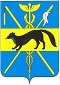 СОВЕТ НАРОДНЫХ ДЕПУТАТОВ БОГУЧАРСКОГО МУНИЦИПАЛЬНОГО РАЙОНА ВОРОНЕЖСКОЙ ОБЛАСТИРЕШЕНИЕот «03» 11. 2017 года №  28              г. БогучарО признании утратившим силу решение Совета народных депутатов Богучарского муниципального района от 05.06.2009 №123«Об утверждении условий контракта с главой администрации Богучарского муниципального района в части, касающейся осуществления полномочий по решению вопросов местного значения»	В соответствии с Федеральными законами от 06.10.2003 № 131-ФЗ «Об общих принципах организации местного самоуправления в Российской Федерации», Уставом Богучарского  муниципального района Совет народных депутатов Богучарского  муниципального района р е ш и л:	1.Признать утратившим силу решение Совета народных депутатов Богучарского  муниципального района от 05.06.2009 №123 «Об утверждении условий контракта с главой администрации Богучарского муниципального района в части, касающейся осуществления полномочий по решению вопросов местного значения».	2. Контроль за исполнением настоящего решения возложить на председателя постоянной комиссии Совета народных депутатов Богучарского муниципального района по местному самоуправлению, правотворческой деятельности, депутатской этике Булах И.П.Председатель Совета народных депутатовБогучарского муниципального района             Ю.В.ДорохинаГлава Богучарского муниципального района                                       В.В.Кузнецов